Sample Assessment Outline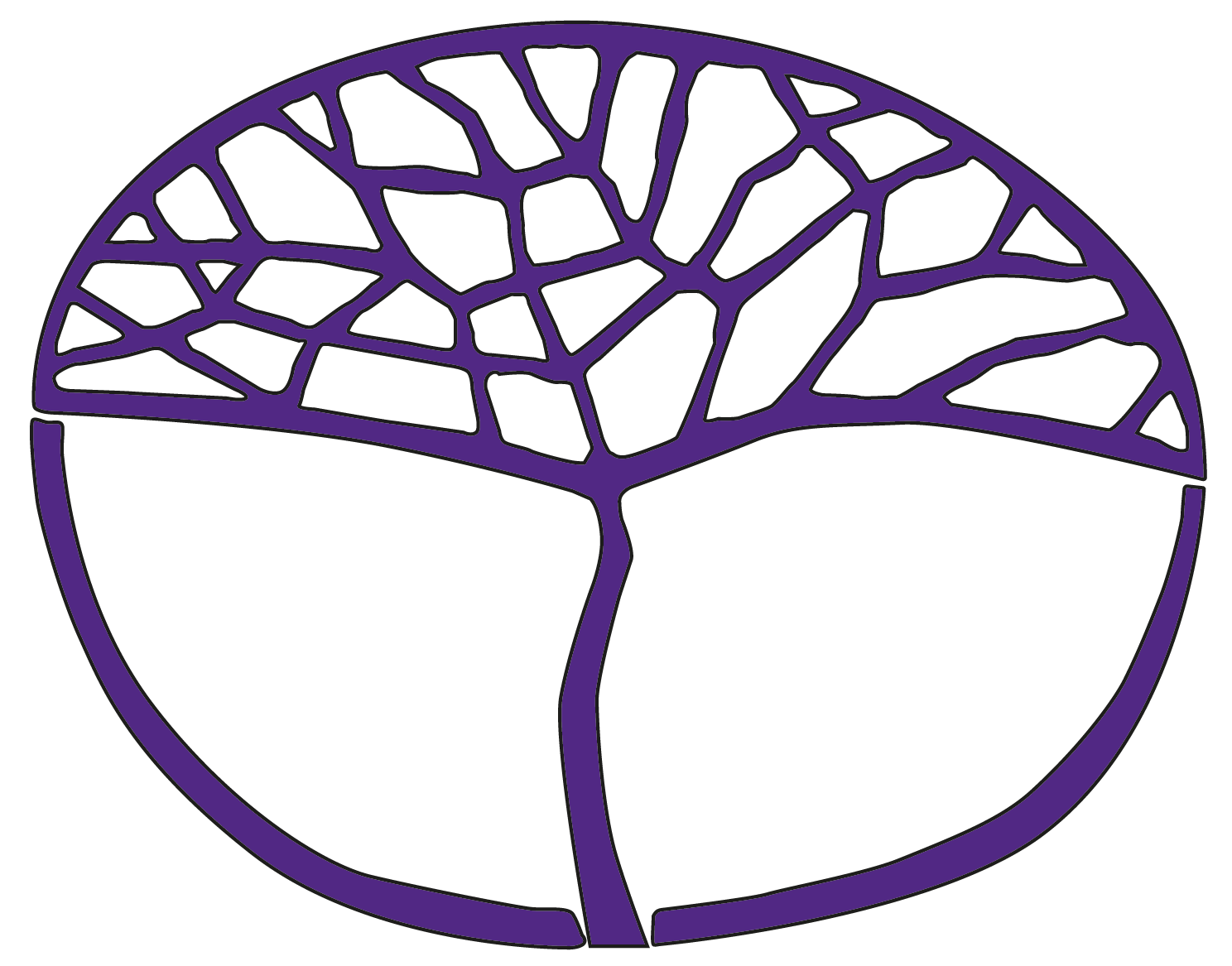 Health, Physical and Outdoor EducationFoundation Year 12Copyright© School Curriculum and Standards Authority, 2015This document – apart from any third party copyright material contained in it – may be freely copied, or communicated on an intranet, for non-commercial purposes in educational institutions, provided that the School Curriculum and Standards Authority is acknowledged as the copyright owner, and that the Authority’s moral rights are not infringed.Copying or communication for any other purpose can be done only within the terms of the Copyright Act 1968 or with prior written permission of the School Curriculum and Standards Authority. Copying or communication of any third party copyright material can be done only within the terms of the Copyright Act 1968 or with permission of the copyright owners.Any content in this document that has been derived from the Australian Curriculum may be used under the terms of the Creative Commons Attribution-NonCommercial 3.0 Australia licenceDisclaimerAny resources such as texts, websites and so on that may be referred to in this document are provided as examples of resources that teachers can use to support their learning programs. Their inclusion does not imply that they are mandatory or that they are the only resources relevant to the course.Sample assessment outlineHealth, Physical and Outdoor Education – Foundation Year 12Unit 3 and Unit 4Assessment 
typeAssessment 
type weighting Assessment 
task weightingSubmission 
dateAssessment taskPerformance45%10%Week 10Task 2: Team games and sports 2 – E12.10Individual skills and tactics in soccerPerformance45%5%Week 11Task 3: Coaching 2 – E12.1Lead the group in a coaching session of a skill in a selected sportPerformance45%10%Week 15Task 5: Team games and sports 2 – E12.10Individual skills and tactics in netballPerformance45%20%Week 30Task 9: Outdoor adventure activities: skills and techniques 2 – E12.9Practical assessment of mountain biking skillsProject20%7.5%Week 5Task 1: Healthy lifestyles – C12.1Analysis of personal dietary intake and activity levelsProject20%5%Week 24Task 8: Actions to improve health – E12.4Investigation and research into a health issueProject20%7.5%Week 21Task 7: Health promotion – C12.2Planning a campaign to improve the health of the communityResponse20%10%Week 15Task 6: Management of sporting injuries – E12.6Topic test Response20%10%Week 30Task 10: Minimising environmental impact – E12.7Topic testExternally set task15%15%Week 14Task 4: A written task of one hour duration developed by the SCSA based on content from the Unit 3 core module – Healthy LifestylesTotal100%100%